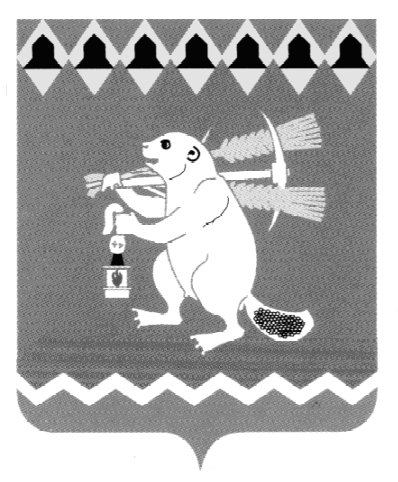 Администрация Артемовского городского округа ПОСТАНОВЛЕНИЕот 26.01.2018                                                                                             № 60-ПАО внесении изменений в перечень объектов, на которых осужденные отбывают назначенные наказания в виде обязательных работ (в районе места жительства осужденного)	 В соответствии со статьей 49 Уголовного кодекса Российской Федерации, статьями 25, 28 Уголовно – исполнительного кодекса Российской Федерации, принимая во внимание письмо Главного управления Федеральной службы исполнения наказаний по Свердловской области № 68/ТО/14/6-1352 от 19.12.2017,  руководствуясь статьями 30, 31 Устава Артемовского городского округа, Администрация Артемовского городского округа,ПОСТАНОВЛЯЕТ:Внести изменения в перечень объектов, на которых осужденные отбывают назначенные наказания в виде обязательных работ (в районе места жительства осужденного), определенный постановлением Администрации Артемовского городского округа от 17.07.2017 № 827-ПА  (далее - Перечень):пункты 35, 36 перечня исключить.Постановление опубликовать в газете «Артемовский рабочий» и разместить на официальном сайте Артемовского городского округа в информационно-телекоммуникационной сети «Интернет».	3. Контроль за исполнением постановления возложить на заместителя главы Администрации Артемовского городского округа по социальным вопросам Темченкова С.Б.Глава Артемовского городского округа                                                    А.В. Самочернов